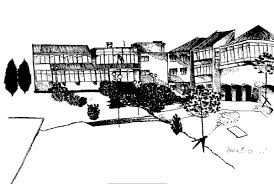 KLASA: 602-01/22-21/03URBROJ: 2105/05-15-01/22-7U Umagu, 8. travnja 2022.Povjerenstvo za provedbu javnog poziva i izbor najpovoljnije ponude za organizaciju i provedbu jednodnevne izvanučioničke nastave – izleta učenika Područne škole Kmeti i Područne škole Petrovija u Pazin, Labini Feštinsko kraljevstvo, sukladno čl.12 do 15. Pravilnika o izvođenju izleta, ekskurzija i drugih odgojno-obrazovnih aktivnosti izvan škole („Narodne novine“ broj  67/14, 81/15) na sastanku održanom 6. travnja 2022. godine donijelo je                                                        ODLUKU o izboru najpovoljnije ponude za organizaciju i provedbu jednodnevnog izleta učenika Područne škole Kmeti i Područne škole Petrovija u Pazin, Labini Feštinsko kraljevstvoI.Nakon razmatranja svih pristiglih ponuda po okončanom postupku javnog poziva koji je objavljen dana 10. ožujka 2022. godine na mrežnim stranicama Škole i trajao je 8 dana od dana objave, kao najpovoljnija ponuda po održanom zajedničkom roditeljskom sastanku i glasovanju roditelja učenika, odabrana je ponuda putničke agencije:DANIJEL TRAVEL d.o.o., Bravari 47, PazinII.S ovom će odlukom Povjerenstvo upoznati Školski odbor, Vijeće roditelja kao i roditelje učenika sedmih razreda.III.Ova se odluka objavljuje na mrežnim stranicama Škole dana 8. travnja 2022. godine                                                  IV.Odluka stupa na snagu s danom njezina donošenja.                                                                        Predsjednica Povjerenstva:Daniela Circota, nast. DOSTAVITI:1. Mrežna stranica , oglasna ploča Škole2. Pismohrana